SOLICITO: Grado académico de Bachiller en OdontologíaSede/Filial …………………SEÑOR DECANO DE LA FACULTAD DE ODONTOLOGÍA DE LA UNIVERSIDAD DE SAN MARTÍN DE PORRES Yo LOPEZ GARCIA, JUAN LUIS, identificado con DNI. N° 01234567, domiciliado en: Jr. Las Calandrias Nro. 111  del Distrito de Santa Anita, Provincia Lima y Departamento de Lima, teléfono: 999999999, correo electrónico: juan_lopez@usmp.pe, ante Ud. con el debido respeto me presento y expongo lo siguiente:   Que, habiendo culminado mis estudios de pregradoSOLICITO a usted tenga a bien disponer a quien corresponda se me expida el grado académico de Bachiller en Odontología, para lo cual adjunto lo siguiente:Solicitud dirigida al Decano. Nombre del archivo: LOPEZ_JUAN _01234567_SolicitudComprobante de pago por derecho a grado por el monto de S/. 1,040 Nro. operación 00000 del Banco Interbank. Nombre del archivo: LOPEZ_JUAN _01234567_ReciboUna foto de estudio tamaño pasaporte 3.5 x 4.5, nombre del archivo: LOPEZ_JUAN _01234567_FotoArchivo DNI (un solo archivo ambas caras) nombre del archivo LOPEZ_JUAN_01234567_DNI Lima, 23 de febrero de 2022.   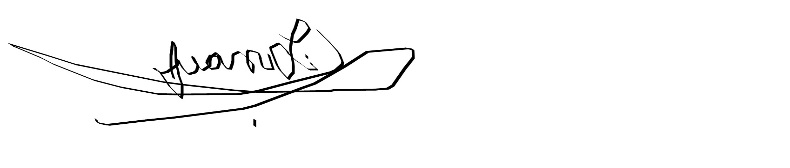 -----------------------------------------------------------------LOPEZ GARCIA, JUAN LUIS